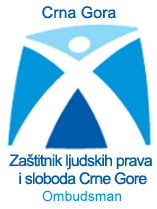 Broj: 396/10Podgorica, 8. novembar  2010. godineSAOPŠTENJE ZA JAVNOSTNVO Udruženje mladih sa hendikepom, u ime njenog člana, Andrije Samardžića, osobe sa invaliditetom iz Kotora, koji koristi kao pomagalo psa vodiča, podnijela je pritužbu Zaštitniku ljudskih prava i sloboda CG, koja se odnosi na diskriminaciju od strane vlasnika restorana "Pod pločom" Radoša Pavićevića i radnice tog restorana. U pritužbi se, između ostalog navodi, da su imenovani, Andriji Samardžiću i njegovoj porodici, na veoma drzak način saopštili da napuste restoran. Zaštitnik ljudskih prava i sloboda Crne Gore je tim povodom, pokrenuo ispitni postupak. Institucija Zaštitnika ljudskih prava i sloboda Crne Gore, izražava stav da je ovakvo postupanje, u suprotnosti sa odredbama člana 8 Ustava Crne Gore, koji se odnosi na zabranu diskriminacije po bilo kom osnovu, odredbama člana 11 i člana 18 stav 2 Zakona o zabrani diskriminacije ("Službeni list CG", broj 46/10), kao i u suprotnosti sa odredbama člana 4 stav 1 Zakona o kretanju lica sa invaliditetom uz pomoć psa pomagača.Zaštitnik ljudskih prava i sloboda Crne Gore poziva vlasnika i osoblje restorana "Pod pločom", da u svom budućem radu postupaju u skladu sa Ustavom i zakonima Crne Gore i da se uzdrže od svih akata i radnji, koje predstavljaju, ili mogu predstavljati diskriminaciju građana po bilo kom osnovu.                                                                                    INSTITUCIJA ZAŠTITNIKA                                                                    LJUDSKIH PRAVA I SLOBODA CRNE GORE